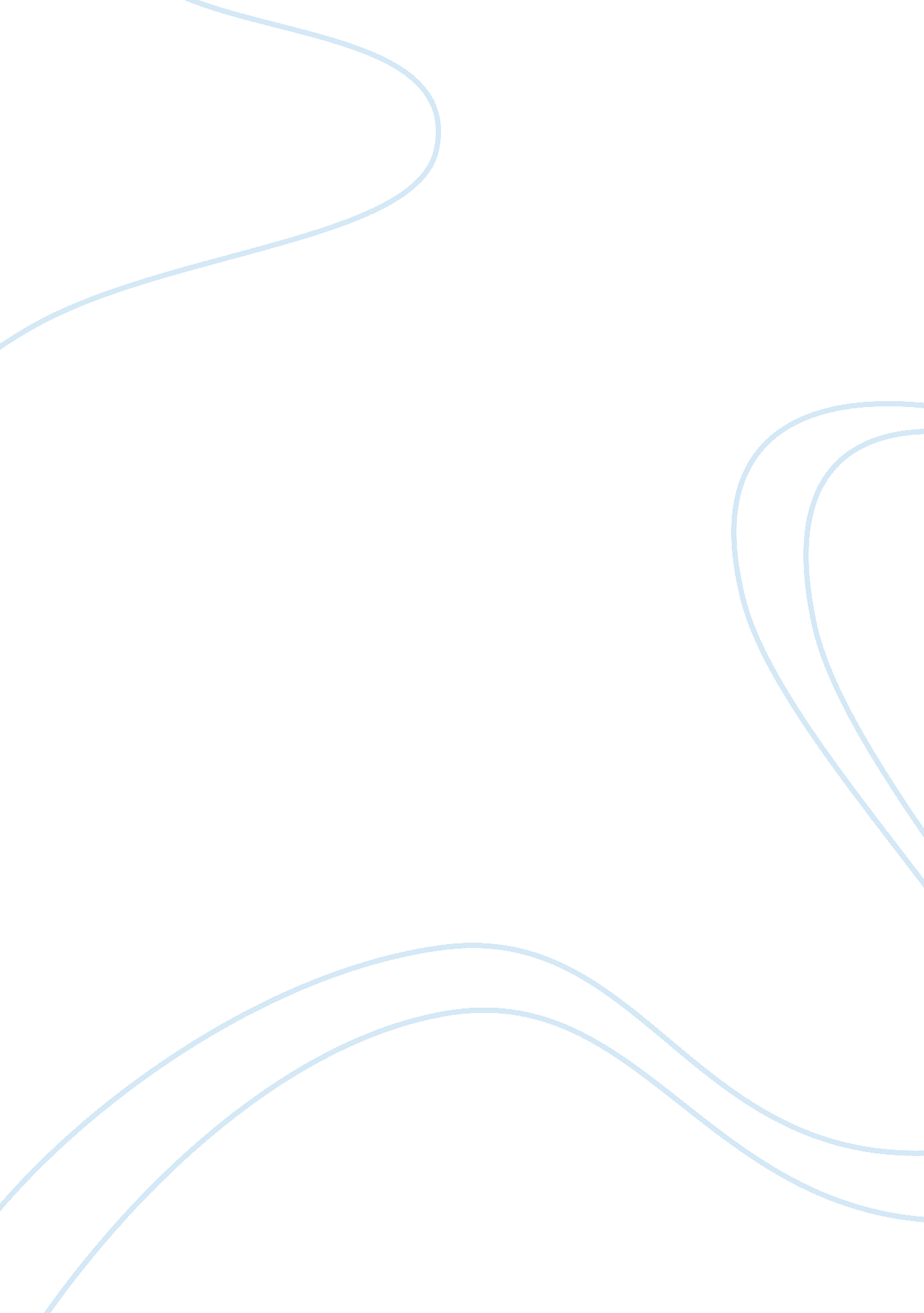 Why are you a strong candidate for the johns hopkins carey business school progra...Education, University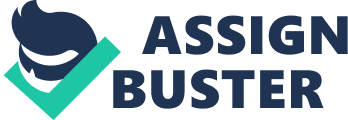 The Carey Business School at Johns Hopkins University offers a challenging program enriched by the diverse experiences of its students. The mission of the school to “ teach business with humanity in mind,” as well as the multitude of program offerings based on a global approach to modern business, insure that the school is set apart from other business programs. The interdepartmental academics are second to none, and well-rounded graduates are the result of the academically rigorous programs. 
The global perspective of the business school is well known, and my international experience makes me a good candidate for admission. My Bachelor’s of Business Administration was awarded by Hong Kong Baptist University. University was challenging, but through hard work I was able to be academically successful. During my studies I held several jobs within large multinational corporations in their China operations. Furthermore, I was the leader of the champion team in a national competition sponsored by Unilever, where we developed and ran a project for four months. These positions have reinforced in me the value of teamwork and the necessity to step up and be a leader if I notice a part of a project wavering. I have constantly been called upon to come up with novel solutions to diverse problems while staying within the bounds of accepted norms of behavior. 
Despite my focus in business, I have many interests beyond business administration. Philosophy is one of my passions, and I have immersed myself deeply in the study of western philosophy and thought. I have experience relating to diverse peoples from a variety of countries and I am able to explain elaborate and difficult concepts to laypeople. In sum, I welcome the challenge posed by the Carey Business School and hope my collaborative schools will prove invaluable in my future studies. 